__________________________________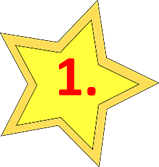 __________________________________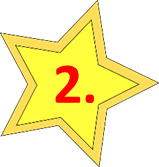 __________________________________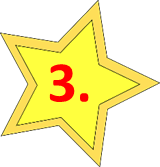 __________________________________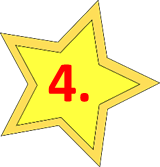 __________________________________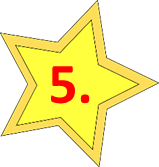 __________________________________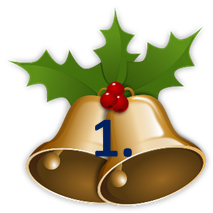 __________________________________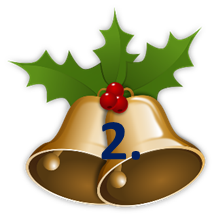  __________________________________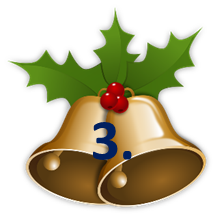   __________________________________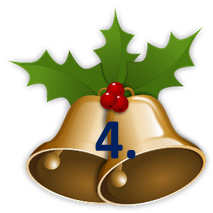 __________________________________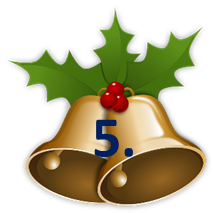 __________________________________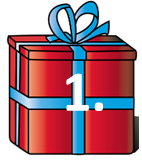 __________________________________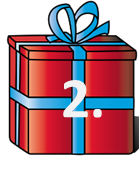 __________________________________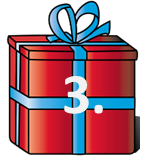 __________________________________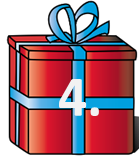 __________________________________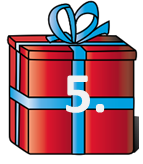 __________________________________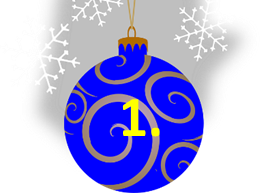  __________________________________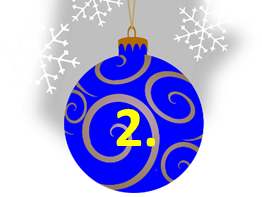  __________________________________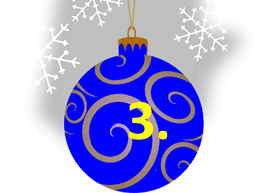  __________________________________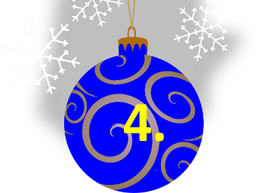  __________________________________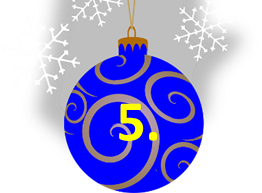  __________________________________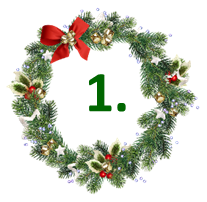 __________________________________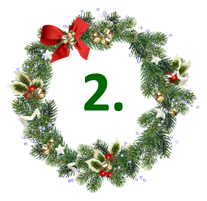   __________________________________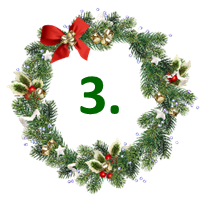 __________________________________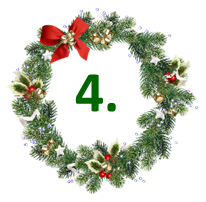 __________________________________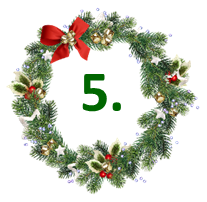 